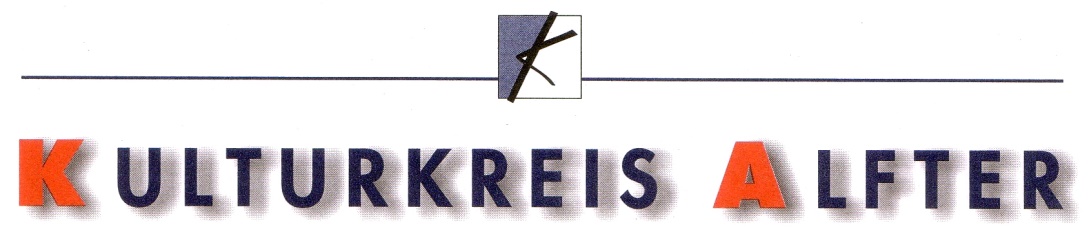 BewerbungsformularAdventsmarkt 2. Adventper E-Mail: eugenie5@gmx.deoder  Postanschrift                                                                  Kulturkreis Alfter                                                          Eugenie Hellmann, Vors. KKALindenweg 28 53347 AlfterAntragstellerIn:Name:                      Anschrift:                     Ort:                     Tel.:Mobil: E-Mail:Ich bewerbe mich um eine Teilnahme am Kunst- und KunsthandwerkerMarkt des Kulturkreises Alfter am 4. Dezember 2022 im Rathaus Alfter-Oedekoven.(1)Vorbehalt: Der Adventsmarkt findet zu den aktuellen Corona – Bedingungen statt.Sollte die Durchführung nicht möglich sein, besteht kein Anspruch auf Entschädigung.Ausstellungsart: ( Beschreibung der Arbeiten ------ = Thema für Handzettel)Thema: Bitte bei Erstanmeldung Fotos Ihrer Arbeiten, bzw. vom Standaufbau beifügen.Die Teilnahmebedingungen erkenne ich mit nachstehender Unterschrift an.Ort:Datum:                                                                Unterschrift:(1) Bewerbungen müssen schnellstmöglich dem Kulturkreis vorliegen.